週一或二值班教學會議值日生(職責: 開線上簽到系統/環境整理/紀錄/簽到單轉寄給教學組長)週二X光教學值日生(職責: 會議室開關門/環境整理/紀錄/照相及資料交給教學組長上傳KM系統)/準備茶水及送江主任坐車週三及週四(跨科部會議)值日生(職責:會議室開關門/環境整理/開線上簽到系統/照相/紀錄資料交給教學組長上傳KM系統=>週三會議記錄主任親簽後再交給教學組長，週四會議記錄交給肺癌個管師) (魏克思講堂/連瑪玉講堂，借用者/授權人(值日生)憑RFID刷卡進入，或至四期11樓公共關係部借用公用門禁卡)週四admission or critical case discussion值日生(職責:協助江主任送坐車，開線上簽到系統，請住院醫師/intern 完成紀錄後，交給教學組長留存及上傳KM)週四主持人(依輪值表排定): 主持W4肺癌討論會簡報個案，前一天要寄Mail資料給全科  每週主治醫師住診教學: 住院醫師教學以及Internt教學輪值由每月 73及 RCC NP共同輪值由於組長、教學組長業務繁重，遇輪值者不需輪值日生，胸腔疾病跨科部學術研討會之主持人則維持不變。值班教學會議時，請主治醫師勿找住院醫師查房，以免影響住院醫師臨床教學進度。2023-12月值班教學會議時間表                      2023-12月胸腔內科住診教學時間表2023-12月Admission/critical case discussion2023-12月實習醫學生名單＊為留守人員  註一: NP 輪接註二: R2楊采旻 66533PGY歐玟妤 66562 long weekend 12/15~12/17PGY1呂泓億 66689 long weekend 12/29~12/31PGY1瞿心蔓 68423 long weekend 12/16~12/182023年12月胸腔內科會診(RCC、中華路會診每3個月輪流一次: 2023/10 ~ 2023/12月止)■主治醫師請假: 依會診屬性區分輪流代理  (2013-9-4公告實施)                                                                      檢查診表  星期三 黃國揚/ 鐘哲良(原則上分單周/雙周，實際以排班表為準)；星期四  陳正雄/張時榮1. 一般診次超音波排程5人、支氣管鏡（含朦朧麻醉）排程1人
2. 雙線診次（周一上、周五上、周五下）及週六超音波排程6人
3. 雙線診次（周一上、周五上）支氣管鏡排程2人，醫師視病房及分院需求彈性加1人。內視鏡麻醉特診排程3人
4. 檢查診最後排程時間為上午11:00與下午4:00，請門診或病房於截止時間前電話連絡檢查室加做，醫師下診時間為     上午11:30與下午4:30 彰化基督教醫院  胸腔內科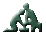 2023年 12月行事曆 彰化基督教醫院  胸腔內科2023年 12月行事曆 彰化基督教醫院  胸腔內科2023年 12月行事曆 彰化基督教醫院  胸腔內科2023年 12月行事曆 彰化基督教醫院  胸腔內科2023年 12月行事曆 彰化基督教醫院  胸腔內科2023年 12月行事曆 彰化基督教醫院  胸腔內科2023年 12月行事曆一二三四五六日12307:15~08:30全院研討會(視訊)中華院區值日生: 王珮娟4567891007:30-08:30內科部晨會2期11樓 連瑪玉講堂IRB課程:顏旭亨主任07:30-08:00值班教學會議73病房討論室主持人:CR: 葉宛婷 醫師VS: 陳正雄醫師VS: 林聖皓醫師紀錄: 瞿心蔓醫師值日生: 張純琪117:00~18:00 (暫停)胸腔影像教學內科醫研室07:30~08:30中華6樓 高仁愛講堂主治醫生演講醫師: 張時榮醫師值日生: 王惠璋07:30-08:302期11樓 連瑪玉講堂胸腔腫瘤多專科團隊會議洪維亨/林聖皓主任主持人: 王珮娟值日生: 洪昭如116:00~17:00住診教學/RCC3討論室醫師: 施穎銘醫師主題: ventilator weaning紀錄: 孟大元醫師值日生: 張純琪207:15~08:30全院研討會(視訊)中華院區值日生: 王惠璋1112131415161707:30-08:30內科部晨會2期11樓 連瑪玉講堂內科部&藥學部聯合討論會07:30-08:00值班教學會議73病房討論室主持人: CR: 蕭富澤醫師VS: 詹博強醫師VS: 林明泰醫師紀錄: 呂泓億醫師值日生: 洪昭如217:00~18:00胸腔影像教學內科醫研室江自得主任值日生: 李姿慧07:30~08:304期11樓魏克思講堂EBM journal reading and case conference醫師: 歐玟妤醫師主持人: 林聖皓醫師值日生: 周德馨11:00~12:00住診教學/73討論室醫師: 紀炳銓醫師主題: ACO紀錄: 黃梓瑜醫師值日生: 張純琪307:30-08:302期11樓 連瑪玉講堂胸腔腫瘤多專科團隊會議洪維亨/林聖皓/江自得主任主持人: 洪昭如值日生: 張純琪408:30~09:3073討論室Admission/critical case discussion主持人: R2楊采旻醫師紀錄: 黃勝淇醫師值日生: 洪昭如307:15~08:30全院研討會(視訊)中華院區值日生: 周德馨1819202122232407:30-08:30內科部晨會2期11樓 連瑪玉講堂部務會議07:30-08:00值班教學會議73病房討論室主持人: CR: 蕭富澤醫師VS: 葉金水醫師VS: 紀炳銓醫師紀錄: 歐玟妤醫師值日生：張純琪511:00~12:00住診教學/73討論室醫師: 詹博強醫師主題: Endobronchial ultrasonography紀錄: 黃梓瑜醫師值日生: 洪昭如417:00~18:00胸腔影像教學內科醫研室江自得主任值日生: 曾雅琪7:30~08:302期11樓 連瑪玉講堂Mortality conference醫師: 瞿心蔓 醫師主持人: 林聖皓醫師值日生: 鄭秀貞07:30~08:302期11樓 連瑪玉講堂胸腔腫瘤多專科團隊會議洪維亨/林聖皓/江自得主任主持人: 林曉燕值日生: 洪昭如 508:30~09:3073討論室Admission/critical case discussion主持人: R2楊采旻醫師紀錄: 黃勝淇醫師值日生:洪昭如 607:15~08:30全院研討會(視訊)中華院區值日生: 鄭秀貞2526272829303107:30-08:302期11樓 連瑪玉講堂Mortality/MorbidityR2林芸/CR劉瀚徽07:30-08:00值班教學會議73病房討論室主持人: CR: 葉宛婷醫師VS: 施穎銘醫師VS: 林俊維醫師紀錄: 楊采旻醫師值日生:洪昭如 717:00~18:00胸腔影像教學內科醫研室江自得主任值日生:王東昇7:30~08:302期11樓 連瑪玉講堂Mortality conference醫師 : 呂泓億醫師主持人:  林聖皓醫師值日生: 洪淑淓11:00~12:00住診教學/73討論室醫師: 林俊維醫師主題: COPD紀錄: 陳鳳翎醫師值日生:洪昭如 807:30~08:30週會禮拜10:30~11:3073討論室Admission/critical case discussion主持人: R2楊采旻醫師紀錄: 莊鈞惟醫師值日生: 張純琪612:30~14:002期11樓 連瑪玉講堂胸腔腫瘤多專科團隊會議洪維亨/林聖皓/江自得主任主持人: 鄭秀貞值日生:  張純琪707:15~08:30全院研討會(視訊)中華院區值日生: 洪淑淓值班教學會議值班教學會議值班教學會議值班教學會議主治醫師主治醫師地點值日生第1週12/5W207:30~08:00陳正雄醫師 林聖皓醫師73討論室張純琪第2週12/12W207:30~08:00詹博強醫師林明泰醫師73討論室洪昭如第3週12/19W207:30~08:00葉金水醫師紀炳銓醫師73討論室張純琪第4週12/26W207:30~08:00施穎銘醫師林俊維醫師73討論室洪昭如住診教學住診教學住診教學住診教學主治醫師授課題目地點值日生第1週12/07W416:00-17:00施穎銘醫師ventilator weaningRCC3討論室張純琪第2週12/13W311:00-12:00紀炳銓醫師ACO73討論室張純琪第3週12/19W211:00-12:00詹博強醫師Endobronchial ultrasonography73討論室洪昭如第4週12/27W311:00-12:00 林俊維醫師COPD73討論室洪昭如Admission /critical case discussion日期主持醫師地點值日生第一週暫停第二週12/14楊采旻醫師73討論室洪昭如第三週12/21楊采旻醫師73討論室洪昭如第四週12/28楊采旻醫師73討論室張純琪實習起實習訖學生學校年級開醫囑primary  careCODEMVPN 11月27日12月8日孟大元中山醫五clerk11-3床37289567861  11月27日12月8日游晉瑋中山醫六clerk22-4床3728416648812月11日12月22日黃梓瑜中山醫五clerk11-3床3729036644112月11日12月22日黃勝淇中山醫五clerk11-3床3729026642912月25日1月5日陳晉安中山醫五clerk11-3床3729006794012月25日1月5日陳鳳翎中國後中醫四clerk1床3728716644812月25日1月5日莊鈞惟盧布林醫科大學國外畢業clerk22-4床372801664812023年12月73 病房胸腔內科住院醫師PM/off cover2023年12月73 病房胸腔內科住院醫師PM/off cover2023年12月73 病房胸腔內科住院醫師PM/off cover2023年12月73 病房胸腔內科住院醫師PM/off cover2023年12月73 病房胸腔內科住院醫師PM/off cover2023年12月73 病房胸腔內科住院醫師PM/off cover2023年12月73 病房胸腔內科住院醫師PM/off cover2023年12月73 病房胸腔內科住院醫師PM/off cover星期一二三四五六日Date123Cover R楊采旻1瞿心蔓1PM/Off R歐玟妤PM呂泓億PMCover NP洪昭如66129曾雅琪66092Date45678910Cover R呂泓億1楊采旻2瞿心蔓2楊采旻3歐玟妤1歐玟妤2呂泓億2歐玟妤3PM/Off R楊采旻PM歐玟妤PM呂泓億PM瞿心蔓(echo教學)＊呂泓億(echo教學)楊采旻PM瞿心蔓PM呂泓億PMCover NP廖靜怡66933陳雅玲66736王東昇67059洪昭如66129黃慧娟67951曾雅琪66092林佩青66051陳庭安68230Date11121314151617Cover R歐玟妤4楊采旻4瞿心蔓3呂泓億3歐玟妤5瞿心蔓5呂泓億4+瞿心蔓5PM/Off R楊采旻PM歐玟妤PM呂泓億(補12-09PM)楊采旻PM＊瞿心蔓PM呂泓億PM歐玟妤long weekendCover NP林佩青66051廖靜怡66933曾雅琪66092陳雅玲66736王東昇67059黃慧娟67951Date18192021222324Cover R楊采旻5+歐玟妤6 2. 註一呂泓億5瞿心蔓6楊采旻6呂泓億6歐玟妤71. 瞿心蔓72. 3. 註一PM/Off R瞿心蔓long weekend2.呂泓億PM楊采旻PM歐玟妤PM瞿心蔓PM＊歐玟妤(echo教學)呂泓億PM1.楊采旻PM2.歐玟妤PM3.呂泓億PMCover NP2.陳雅玲66736林佩青66051陳庭安68230廖靜怡66933曾雅琪66092王東昇670591.洪昭如661292.黃慧娟679513.陳庭安68230Date25262728293031Cover R呂泓億7楊采旻7歐玟妤8瞿心蔓8呂泓億8楊采旻8呂泓億 9歐玟妤9+瞿心蔓92.註一PM/Off R歐玟妤PM瞿心蔓(補12/23 PM)呂泓億PM歐玟妤(補12/30 PM)＊楊采旻(echo教學)歐玟妤PM瞿心蔓PM呂泓億long weekend2.楊采旻PMCover NP王東昇67059廖靜怡66933洪昭如66129林佩青66051黃慧娟67951陳雅玲66736陳庭安682302.曾雅琪660921. 一般會診+急會診(73病房) 目前維持不變W1、6、7黃國揚醫師   W2 詹博強醫師         W3林俊維醫師W4 陳正雄醫師                W5 張竣期醫師2. RCC會診W 1、2   林聖皓醫師W 3、4   紀炳銓醫師W 5、6、7 施穎銘醫師3. 中華路會診(含TCU 2 、3 、4 、 5)  W1、7 林明泰醫師W2、3葉金水醫師W4、6  蔡偉宏醫師W5林俊維醫師(維持不變)4. TB患者的VS counter sign: 黃國揚醫師5. 外圍呼吸器(含NIV)會診 + combine care   5 - 7 樓  黃國揚醫師                                                                                   8 - 9樓  林明泰醫師  星期一星期二星期三星期四星期五星期六星期日DateDate123  AMVS超音波紀炳銓  PMVSDateDate45678910  AMVS超音波  陳煥威EBUS/FPL 詹博強超音波 / 支氣管鏡葉金水超音波 / 支氣管鏡鐘哲良超音波/EBUS張竣期超音波 蔡偉宏EBUS林聖皓超音波紀炳銓  PMVS超音波 / 支氣管鏡林俊維超音波 / 支氣管鏡林書帆超音波 / 支氣管鏡教學診 林明泰超音波 / 支氣管鏡張時榮超音波施穎銘內視鏡麻醉特診DateDate11121314151617  AMVS超音波 陳煥威EBUS/FPL 詹博強超音波 / 支氣管鏡葉金水超音波 / 支氣管鏡黃國揚超音波/EBUS張竣期超音波 蔡偉宏EBUS林聖皓超音波紀炳銓  PMVS超音波 / 支氣管鏡林俊維超音波 / 支氣管鏡林書帆超音波 / 支氣管鏡教學診 林明泰超音波 / 支氣管鏡陳正雄超音波 施穎銘內視鏡麻醉特診DateDate18192021222324  AMVS超音波 陳煥威 EBUS/FPL 詹博強超音波 / 支氣管鏡葉金水超音波 / 支氣管鏡黃國揚超音波/EBUS張竣期超音波 蔡偉宏EBUS林聖皓超音波紀炳銓  PMVS超音波 / 支氣管鏡林俊維超音波 / 支氣管鏡林書帆超音波 / 支氣管鏡教學診 林明泰超音波 / 支氣管鏡張時榮超音波施穎銘內視鏡麻醉特診DateDate25262728293031  AMVS超音波 陳煥威 EBUS/FPL 詹博強超音波 / 支氣管鏡葉金水超音波 / 支氣管鏡黃國揚超音波/EBUS張竣期超音波 蔡偉宏EBUS林聖皓超音波紀炳銓  PMVS超音波 / 支氣管鏡林俊維超音波 / 支氣管鏡林書帆超音波 / 支氣管鏡教學診 林明泰超音波 / 支氣管鏡陳正雄超音波施穎銘內視鏡麻醉特診